Slovní úlohy k procvičeníŘímský císař Constantius II. se narodil v roce 317 v Ilýrii a dožil se 44 let. V kterém roce Constantius II. zemřel?Karla Lopotického, zkušeného sedláka, jehož firma obdělává celkem 123 hektarů půdy, trápí poslední dobou sucho. Rozhodl se tedy, že 8 hektarů přemění z polí na mokřady a tůně, aby se voda v krajině déle udržela a úroda byla kvalitnější. Kolik hektarů mu zůstane na pěstování plodin?Nejvyšší budova v České republice byla v roce 2018 brněnská AZ Tower se svými 111 metry. Nejvyšší budovou v Polsku byl tentýž rok Palác kultury a vědy ve Varšavě, který je o 126 metrů vyšší než AZ Tower. Kolik metrů měřila nejvyšší polská budova v roce 2018?Hranická propast je nejhlubší propast v České republice. Je tak hluboká, že na její dno se ještě žádný člověk ani přístroj nedostal. Propast je totiž úzká a zatopená vodou. V roce 2014 se povedlo ponořit sondu do hloubky 384 metrů, v roce 2016 ještě o 20 metrů hlouběji. Do kolika metrů se podařilo ponořit sondu v roce 2016?Na autosedačce musí sedět každý cestující auta, který je menší než 150 centimetrů. Tomínovi chybí ještě 12 centimetrů, aby už sedačku v autě nepotřeboval. Kolik centimetrů měří Tomíno?Pepan jel v létě se svojí rodinou na dovolenou do Alp do Rakouska. Podle mapy měla být cesta dlouhá 262 kilometrů, ale hned u Hustopečí se opravovala silnice, tudíž se cesta o 14 kilometrů prodloužila. Kolik kilometrů nakonec cesta měřila?JůTůber Felix už má 650 odběratelů. Pokud chce mít do Vánoc 1000 odběratelů, kolik jich ještě musí získat?Basketbal se hraje na čtyři čtvrtiny. V první čtvrtině získali naši 22 bodů, v druhé 27 bodů, ve třetí jen 17 bodů a v poslední čtvrtině 25 bodů. Nakonec náš tým těsně o 2 body vyhrál. Kolik celkem bodů získali v tomto utkání soupeři?Čtyři tučňáci se zúčastnili plaveckého štafetového závodu. První tučňák uplaval dva kilometry a každý další uplaval vždy o kilometr více než jeho předchozí kolega. Kolik kilometrů měřil závod?V Zapovězeném lese žije 126 pavouků. Hagrid jich 37 zná jménem a 42 jich zná, ale nevzpomíná si, jak se jmenují. Zbytek pavouků Hagrid vůbec nezná. Kolik je takových pavouků?Paní školníková má ve sklepě uschovaných 18 košťat. V noci se jí tam ale vloupali hráči kouzelnického sportu zvaného Famfrpál, při kterém se na košťatech létá, a ukradli košťata pro celý tým. Připomeňme, že famfrpálový tým tvoří 3 střelci, 2 odrážeči, 1 brankář a 1 chytač. Kolik košťat zbylo paní školníkové ve skepě?Po první hodině famfrpálového turnaje vedl Havraspár nad Mrzimorem 4:2. V další hodině dali havraspárští další tři góly, zatímco mrzimorští se netrefili ani jednou. O kolik branek vedl Havraspár nad Mrzimorem po dvou hodinách utkání?V novém typu tramvaje je celkem 75 sedadel. Když jel s tímto vozem pan řidič Michálek na lince číslo 26, zjistil za zastávkou Náměstí Míru letmým pohledem do zpětného zrcátka, že 3 cestující stojí, přestože je 19 sedadel neobsazených. Kolik má pan Michálek v tramvaji pasažérů?V autobuse jelo 15 cestujících. Na předposlední zastávce přistoupilo 6 skautů a vystoupila paní Nováková se svým synem. Kolik cestujících dojelo autobusem na konečnou?Mimoni měli vánoční besídku a přinesli na ni ovoce: jablka, hrušky a švestky. Švestek bylo na začátku stejně jako jablek na konci, jablek se snědlo stejně, jako zůstalo na konci hrušek a jediný, kdo jedl hrušky, byl mimoň Andy, snědl jich celkem 7. Na obrázku vidíte talíř po skončení besídky. Kolik kusů ovoce Mimoni na besídku přinesli?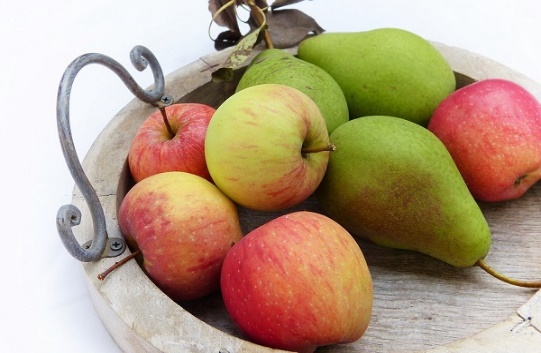 V květnu čeká školáky Macha a Šebestovou z 3.B pět celých víkendů, k tomu navíc dva státní svátky, které připadají na pondělí a ještě k tomu ředitelské volno v pátek. Kolik květnových dní se půjde do školy?Můj děda je o 52 let starší než já a oslaví za rok své pětašedesáté narozeniny. Kolik je mi let?Koza váží 55 kg. Vlk je lehčí a váží pouze 38 kg. Svišť váží pouze 5 kg. Kolik váží všichni tři dohromady?Jelen se dožívá 20 let. Osel žije o 15 let déle než jelen. Velbloud žije ještě o 13 let déle než osel. Jak dlouho žije velbloud?V roce 2018 čeká Českou republiku 52 víkendů a 14 státních svátků, z nichž pouze dva připadnou na některý víkendový den. Zbytek roku tvoří pracovní dny. Kolik jich v roce 2018 je?